II. IZMJENE I DOPUNE FINANCIJSKOG PLANA VI. OSNOVNE ŠKOLE VARAŽDIN ZA 2024. GODINUI. OPĆI DIOD) RAČUN PRIHODA I RASHODARashodi po funkcijskoj klasifikaciji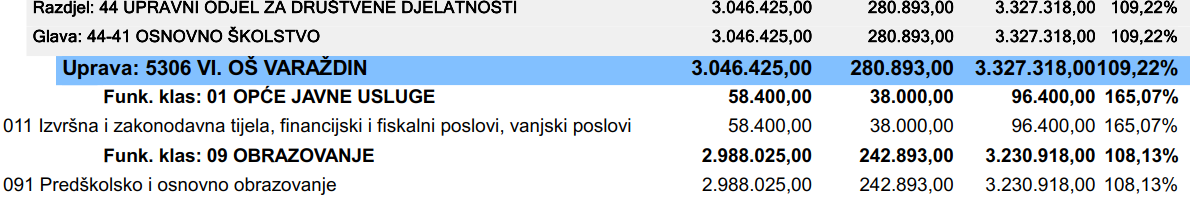 OznakaPlan 2024. (1.)Povećanje /smanjenje (2.)Novi plan 2024. (3.)Indeks 3/1*100